Муниципальное казенное общеобразовательное учреждение«Варгашинская средняя общеобразовательная школа №3»Рабочая программа предмета«География»7 класс(2 часа в неделю, 68 часов)(с изменениями Протокол педсовета №1 от 29.08.2013 г.)р.п. Варгаши 2013 г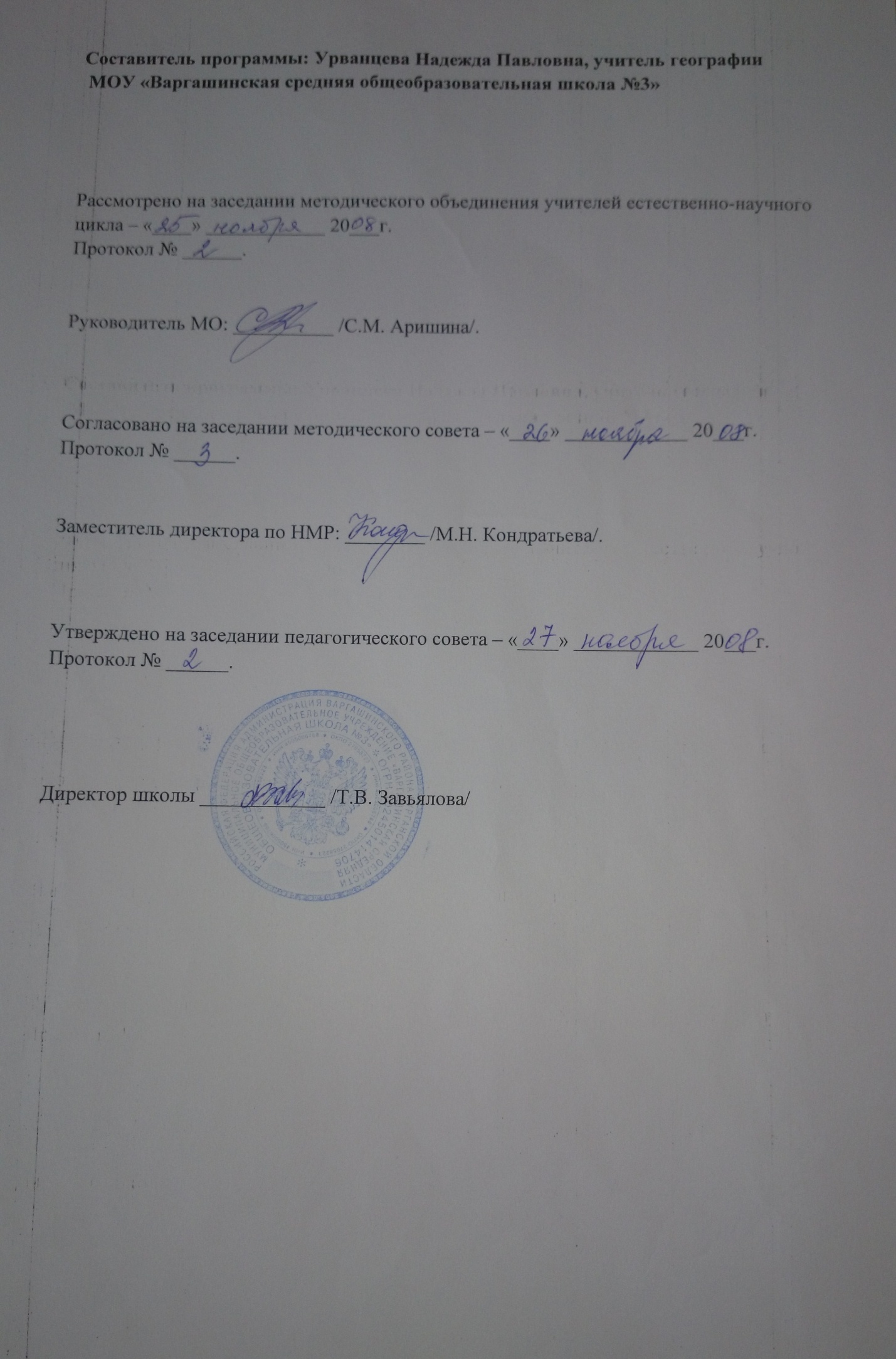 Аннотация к рабочей программе по географии 7 класс.Программа по географии составлена на основе  Федерального компонента государственного стандарта общего образования, примерной программы по географии, программы по географии  под редакцией И.В. Душиной . При изучении курса в 7 классе используется учебник:  География материков и океанов 7 кл.: учеб. общеобразоват. учреждений / В.А.Коринская, И.В.Душина, В.А.Щенев Т.П.  – М.: Дрофа,  2011 г.Учебный предмет «География материков и океанов» рассчитан на 68 часов- 2 часа в неделю.Программа конкретизирует содержание предметных тем образовательного стандарта с учетом углубленного изучения предмета, дает примерное распределение учебных часов по разделам курса и рекомендуемую последовательность изучения тем и разделов учебного предмета с учетом межпредметных и внутрипредметных связей, логики учебного процесса, возрастных особенностей учащихся. ПОЯСНИТЕЛЬНАЯ ЗАПИСКАРабочая программа учебного предмета «География» (география материков и океанов) составлена в соответствии с требованиями Федерального компонента государственного стандарта общего образования  и примерной программы основного общего образования по географии и на основе программы, разработанной Душиной И.В.Данный учебный предмет имеет своей целью :раскрытие закономерности земледельческого характера с тем , чтобы школьники в разнообразии природы , населения и его хозяйственной деятельности увидели единство, определенный порядок и связь явлений.Изучение предмета «География материков и океанов»способствует решению следующих задач:Освоение знаний об основных географических понятиях, географических особенностях природы, населения и хозяйства разных территорий, об окружающей среде , путях её сохранения и рационального использования;Овладение умениями ориентироваться на местности, использовать один из «языков» международного общения- географическую карту , статистические материалы;Применение географических знаний для объяснения оценки разнообразных явлений и процессов;Развитие познавательных интересов, интеллектуальных и творческих способностей в процессе наблюдений за состоянием окружающей среды, решения географических задач, самостоятельного приобретения новых знаний;Формирование способности и готовности к использованию  географических знаний и умений в повседневной жизни, сохранение  окружающей среды и социально-ответственному поведению в ней.Данная программа содержит все темы, включенные в Федеральный компонент  содержания образования.Учебный предмет «География материков и океанов» изучается в 7 классе, рассчитан на 68 часов (2 часа в неделю). На практические работы отводится 10 часов.Содержание программы носит обучающий, развивающий и воспитывающий характер. Специфика данного курса заключается в широком использовании картографических источников информации. Поэтому изучение 	материков и океанов помогает освоению картографического метода познания нашей планеты.Процесс обучения осуществляется по учебнику Коринской В.А., Душиной И.В., Щенёва В.А. «География материков и океанов» 7 класс, а также при использовании атласа и комплекта контурных карт по географии материков и океанов для 7 класса.При проведении уроков используются беседы, практикумы, индивидуальная и групповая работа, информационно-коммуникативные средства обучения. Итоговый контроль проводится в форме  итоговой проверочной работы.ТРЕБОВАНИЯ К УРОВНЮ ПОДГОТОВКИ УЧАЩИХСЯ.В результате изучения предмета «География материков и океанов» в 7 классе  учащийся должен:знать/пониматьосновные географические понятия и термины; различия плана, глобуса и географических карт по содержанию, масштабу, способам картографического изображения; результаты выдающихся географических открытий и путешествий;географические следствия движений Земли, географические явления и процессы в геосферах, взаимосвязи между ними, их изменение в результате деятельности человека; географическую зональность и поясность;географические особенности природы материков и океанов, географию народов Земли; различия в хозяйственном освоении разных территорий и акваторий; связь между географическим положением, природными условиями, ресурсами и хозяйством отдельных регионов и стран;уметьвыделять, описывать и объяснять существенные признаки географических объектов и явлений;находить в разных источниках и анализировать информацию, необходимую для изучения географических объектов и явлений, разных территорий Земли, их обеспеченности природными и человеческими ресурсами, хозяйственного потенциала, экологических проблем;приводить примеры: использования и охраны природных ресурсов, адаптации человека к условиям окружающей среды, ее влияния на формирование культуры народов; районов разной специализациисоставлять краткую географическую характеристику разных территорий на основе разнообразных источников географической информации и форм ее представления;определять на местности, плане и карте расстояния, направления высоты точек; географические координаты и местоположение географических объектов;применять приборы и инструменты для определения количественных и качественных характеристик компонентов природы; представлять результаты измерений в разной форме; выявлять на этой основе эмпирические зависимости;использовать приобретенные знания и умения в практической деятельности и повседневной жизни для:ориентирования на местности и проведения съемок ее участков; чтения карт различного содержания;проведения наблюдений за отдельными географическими объектами, процессами и явлениями, их изменениями в результате природных и антропогенных воздействий; оценки их последствий;проведения самостоятельного поиска географической информации на местности из разных источников: картографических, статистических, геоинформационных.УЧЕБНО-ТЕМАТИЧЕСКИЙ ПЛАН.СодержаниеВведение (4ч).Что изучают в курсе «География материков и океанов». Практическое значение географических знаний.Как люди открывали и изучали Землю. Основные этапы накопления знаний о Земле, её природе и населении. Современные географические исследования.Карты материков и океанов, их различия по охвату территории, масштабу и содержанию.Определение географических координат и расстояний по карте.Демонстрации:Физическая карта мира, портреты выдающихся путешественников, карты, различные по масштабу, содержанию и охвату территории.Практическая работа:Определение географических координат и расстояний по картам.В результате изучения данной темы учащийся должен:Знать:Предмет изучения «География материков и океанов», возможности применения географических знаний, имена величайших путешественников и первооткрывателей, изучавших, нашу планету, приемы современных географических исследований; виды карт по масштабу, охвату территории, содержанию.Уметь:Показывать по карте основные маршруты выдающихся путешественников, определять виды географических карт, определять географическую широту и географическую долготу по географической карте, определять расстояние между объектами по ней.Раздел 1. Главные особенности природы Земли (14 часов).Тема 1. Литосфера и рельеф Земли (3 часа).Гипотезы и теории происхождения выступов материков и впадин океанов. Материковая и океаническая земная кора. Плиты литосферы. Сейсмические пояса Земли. Карта строения земной коры, способы ее чтения. Рельеф земной поверхности. Разнообразие рельефа как результат взаимодействия внутренних и внешних рельефообразующих процессов. Закономерности размещения крупных форм рельефа.Демонстрации:Карта строения земной коры, таблица «Литосферные плиты и строение земной коры», физическая карта мира.В результате изучения данной темы учащийся должен:Знать:Понятия: литосфера, земная кора, литосферная плита, сейсмический пояс, рельеф.Гипотезу движения литосферных плит А. Вегенера, виды земной коры, основные плиты литосферы, виды форм рельефа, внутренние и внешние рельефообразующие процессы.Уметь:Определять тип земной коры, показывать границы литосферных плит по карте строения земной коры, показывать крупнейшие формы рельефа по физической карте мира.Тема 2. Атмосфера и климаты Земли (4 часа).Распределение температуры воздуха, поясов атмосферного давления и осадков на Земле. Климатическая карта. Что можно узнать по ней о климате. Климатообразующие факторы. Воздушные массы. Климатические пояса Земли.Демонстрации:Климатическая карта мира, карта «Климатические пояса мира».Практическая работа:Сравнительное описание по климатической карте основных показателей климата двух климатических поясов (по выбору).В результате изучения данной темы учащийся должен:Знать:Понятия: атмосфера, климат, изотерма, западные ветры, пассаты, воздушная масса, климатообразующий фактор.Закономерности распределения температуры воздуха, атмосферного давления и осадков на Земле, типы воздушных масс, типы климатов мира.Уметь:Читать климатическую карту мира: определять средние температуры лета и зимы, среднегодовое количество осадков; показывать и называть основные климатические пояса мира.Тема 3. Гидросфера (4 часа).Соотношение вод суши и Мирового океана. Свойства океанических вод. Водные массы. Схема поверхностных течений в Мировом океане. Льды. Жизнь в океане. Взаимодействие океана с атмосферой и сушей.Демонстрации:Физическая карта мира, карта Мирового океана, схема круговорота воды в природе.В результате изучения данной темы учащийся должен:Знать:Понятия: гидросфера, соленость, водные массы, океанические течения.Соотношение воды и суши на планете, происхождение вод Мирового океана, свойства вод: соленость и температура; виды океанических течений, особенности распространения жизни в океане, признаки морских воздушных масс и океанического типа климата.Уметь:Показывать крупнейшие течения Мирового океана, раскрывать сущность взаимодействия океана с атмосферой и сушей.Тема 4. Географическая оболочка (4 часа).Строение и свойства географической оболочки. Круговорот веществ и преобразование энергии. Роль живых организмов в формировании природы. Природные комплексы суши и океана, их строение и разнообразие. Природная зона. Широтная зональность. Высотная поясность. Карта природных зон.Демонстрации:Схемы строения географической оболочки и природного комплекса, схемы круговоротов воды и веществ в природе, портрет В.И. Вернадского, карта природных зон мира, картины и фотографии типичных ландшафтов природных зон мира, схема высотной поясности.В результате изучения данной темы учащийся должен:Знать:Понятия: географическая оболочка, природный комплекс, широтная зональность, природная зона, высотная поясность.Строение географической оболочки, ее основные свойства, сущность круговоротов воды, веществ и энергии в природе, разнообразие природных комплексов планеты, природные зоны мира, основные виды высотных поясов.Уметь:Объяснять закономерность размещения природных зон на Земле, показывать природные зоны мира по карте.Тема 5. Освоение Земли человеком (1 час).Страны мира. Расселение человека по материкам. Главные области расселения. Карта народов и плотности населения. Основные виды хозяйственной деятельности, их влияние на природные комплексы. Комплексные карты. Страны мира, их группировка по различным признакам.Демонстрации:Политическая карта мира, карта народов мира, карта плотности населения, комплексная карта.В результате изучения данной темы учащийся должен:Знать:Пути расселения человечества на планете, основные виды хозяйственной деятельности человека и их влияние на природные комплексы, типы стран по размеру, географическому положению, религиозному составу населения.Уметь:Показывать по карте области расселения человечества, читать карту народов мира и карту плотности населения мира, пользоваться комплексной картой.Раздел 2. Материки и океаны (48 часов).Тема 1. Океаны: Тихий, Индийский, Атлантический, Северный Ледовитый (4 часа).Географическое положение. Краткая история исследования каждого из океанов. Особенности природы, виды хозяйственной деятельности в каждом из океанов. Влияние хозяйственной деятельности на природу океанов.Демонстрации:Карта Тихого, Атлантического, Индийского океанов и карта Арктики, физическая карта мира.В результате изучения данной темы учащийся должен:Знать:Имена путешественников и исследователей всех океанов, особенности рельефа, климата, органического мира каждого из океанов, виды хозяйственной деятельности в каждом из них.Уметь:Определять географическое положение каждого из океанов, показывать их по карте.Тема 2. Южные материки  (1 час).Географическое положение. Общие особенности географического положения. Общие черты рельефа, климата и внутренних вод. Сходство в  расположении природных зон. Карта почв мира.Демонстрации:Физическая карта мира. Почвенная карта мира.В результате изучения данной темы учащийся должен:Знать:Общие черты географического положения, рельефа, климата, внутренних вод и природных зон Африки, Южной Америки, Австралии.Уметь:Объяснять сходство природных особенностей южных материков, пользоваться почвенной картой мира.Тема 3. Африка  (8 часов).Географическое положение. Океаны и моря у берегов Африки; их влияние на природу материка. История исследования.Особенности природы. Рельеф материка: равнины, плоскогорья, горы и нагорья. Формирование рельефа под влиянием внутренних и внешних процессов. Полезные ископаемые и закономерности размещения их месторождений.Африка – самый жаркий материк Земли. Распределение температуры воздуха, атмосферного давления, осадков. Климатические пояса и типичные для них погоды. Внутренние воды, их зависимость от рельефа и климата. Природные зоны. Почвы природных зон, характерные представители растительного и животного мира. Заповедники и национальные парки.Природные богатства Африки и их использование. Стихийные природные явления.Народы и страны. №ТемаКоличество часовВ том числеВ том числеВ том числе№ТемаКоличество часовурокиПрактические работыКонтрольные работы1Введение4312Главные особенности природы Земли1411123Материки и океаны4834954Географическая оболочка - наш дом211Всего6849118